ПРОЄКТ (1)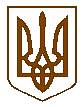 УКРАЇНАБілокриницька   сільська   радаРівненського   району    Рівненської    областіВ И К О Н А В Ч И Й       К О М І Т Е ТРІШЕННЯберезня  2020  року                                                                                         № Про виконання делегованих  повноважень органів виконавчої влади в галузі оборонної роботи	Заслухавши інспектора військового обліку Світлани Павлюк щодо виконання делегованих повноважень органів виконавчої влади в галузі оборонної роботи, розглянувши та обговоривши інформаційну довідку подану нею, на виконання розпорядження голови Рівненської районної державної адміністрації «Про районну програму військово-патріотичного виховання», керуючись п.п.2 частини б ст. 27, ст. 36 Закону України «Про місцеве самоврядування в Україні», виконавчий комітет Білокриницької сільської ради В И Р І Ш И В :Інформацію інспектора військового обліку С. Павлюк взяти до відома.Роботу інспекторів військового обліку, С. Павлюк, І. Коробкіної та провідного спеціаліста відділу соціального захисту населення та прав дітей на яку покладено обов’язки  по обліку військовозобов’язаних і призовників – вважати задовільною.Інспекторам військового обліку:здійснювати контроль за військовим обліком призовників, вчасним оповіщенням, збором документів, необхідних для оформлення особових справ призовників;сприяти у забезпеченні проходженні медичних комісій юнаків;своєчасно та неухильно виконувати документи органів вищого рівня, які стосуються призову юнаків та мобілізації громадян.Контроль за виконанням даного рішення покласти на члена виконавчого комітету Ю. Луцюка та інспектора  військового обліку С. Павлюк. Сільський голова	                                                                     Тетяна  ГОНЧАРУКДодаток 1до проєкту рішення виконавчого комітету
Білокриницької сільської  ради
від ____________  р.  № _____Інформаційна довідкапро виконання делегованих повноважень органів виконавчоївлади в галузі оборонної роботиНа виконання статті 36 Закону України «Про місцеве самоврядування в Україні», відповідно до розпорядження сільського голови №8 від                   04.01.2021 року «Про покладання обов’язків по  обліку військовозобов’язаних і призовників на території Білокриницької сільської ради» покладено обов’язки по обліку військовозобов’язаних і призовників  на території Білокриницькій сільській ради:Павлюк Світлану Віталіївну, інспектора військового обліку (с. Біла Криниця, с. Глинки, с. Антопіль);Коробкіну Ірину Володимирівну, інспектора військового обліку                           (с. Шубків, с. Котів, с. Рисв’янка, с. Гориньград Перший, Гориньград Другий, с. Дуби);Кордобу Інну Богданівну, провідного спеціаліста відділу соціального захисту населення та прав дітей (с. Городище, с. Кругле).На території Білокриницької сільської ради проживає 11377 громадян, з них:  військовозобов’язаних 1134  чоловік, призовників – 190.Згідно розпоряджень ОМВК на виконання Закону України «Про оборону України», «Про військовий обов’язок та військову службу», «Про мобілізаційну підготовку та мобілізацію» затвердженого Постановою Кабінету Міністрів України від 07.12.2016 року №921 здійснено оповіщення військовозобов’язаних на одноденні збори в м. Дубно. У січні 2021 року згідно розпорядження голови районної державної адміністрації була проведена приписка 65-ти громадян України 2004 року народження до призовної дільниці до Рівненського ОМТЦК та СП по Білокриницькій сільській раді.У  лютому 2021 року запланована звірка з картками первинного обліку військовозобов’язаних. Цього місяця була здійснена перевірка стану ведення військового обліку спільно з комісією РДА т РОМТЦК та СП.На виконання розпорядження голови Рівненської районної державної адміністрації «Про організацію комплектування Збройних Сил України військовослужбовців за контрактом» були роздруковані та розповсюджені листівки з метою виявлення бажаючих проходити військову службу за контрактом у Збройних Силах України.На обліку Білокриницької сільської ради перебуває 110 учасників  АТО.Щомісячно ОМВК просить надсилати дані про виділення земельних ділянок учасникам АТО, проте у зв’язку з відсутністю вільних земель, орган місцевої влади на сьогодні не може в повній мірі забезпечити потреби вищезгаданих громадян.У зоні АТО на теперішній час військовослужбовців територіальної громади немає, службу на контрактній основі несе 34 чоловіки.Навесні 2021 року по Білокриницькій сільській раді було призвано на строкову військову службу 190 чоловік, з них 43 – подали довідки з навчання. Інспектор військового обліку                                                Світлана  ПАВЛЮК